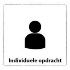 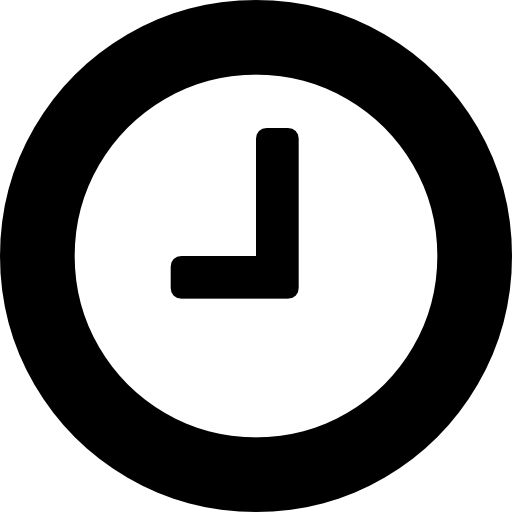 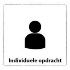 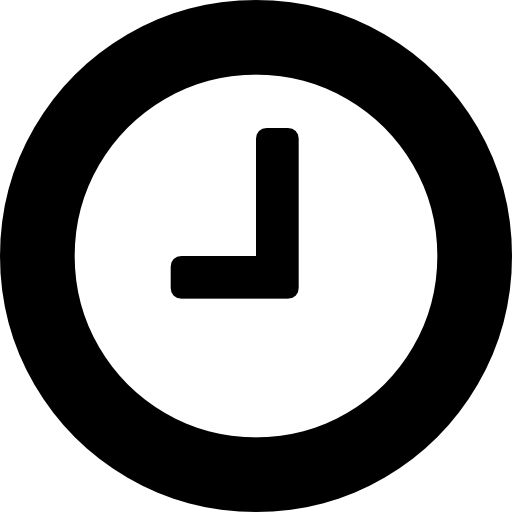 Deelopdracht 1 Theorie over organiseren van een educatieve activiteit Kies 1 van de onderwerpen die hieronder staan de open de link naar de opdracht die erbij hoort. Je hoeft er maar 1 te kiezen.  Maak als het nodig is gebruik van de theorie die je hebt gekregen en doorgenomen. Blij met de bij  (info over dit onderwerp vind je in de les ‘Introductieopdracht’ en ‘Kringlopen in de natuur’.) Onderhoud en beheer (info vind je in de les ‘Onderhoud en beheer’)Dieren in de stad(info over dit onderwerp vind je in de les ‘Verzorgen van dieren in de stad’)Wat eten we vandaag? (info hierover vind je in de les ‘Afkomst van dierlijk en plantaardig voedsel’)De duurzame planneet (info hierover vind je in de les ‘Het belang van duurzaamheid’)De Kringloop van het leven (info hierover vind je in de les ‘Kringlopen in de natuur’)Vogels in de tuin(info hierover vind je in de les ‘introductieopdracht’)De situatie:       Je bent voor je opleiding bezig met een stage in een duurzaamheidscentrum. Bij dit centrum worden allerlei activiteiten georganiseerd die te maken hebben met duurzaamheid en vergroening. Deze activiteiten zijn voor jong en oud. Het duurzaamheidscentrum heeft jou gevraagd educatieve activiteit te organiseren. Er komt natuurlijk wel wat kijken bij zo’n activiteit en de organisatie daarvan. De duurzame thema’s ken je want die zijn op school in de les behandeld. Maar van organiseren heb jij nog niet zoveel verstand. Daarom moet je je daar nog in verdiepen.  Dit ga je doen:Je gaat een educatieve activiteit organiseren / voorbereiden Dit laat je zien: Je werk netjes Je maakt keuzes en kan deze verantwoordenJe voert de opdracht uit volgens instructieJe geeft antwoord op de vragenJe haalt de antwoorden uit de theorieDit heb je nodig:LaptopOmschrijvingen van de activiteitenMaterialen voor PraktijkonderdeelJe gebruikt de theorie uit:Theorie uit de lesthema’s Theorie uit de eindopdrachtJe levert het invulblad van deze opdracht in via:ELO-opdrachten  Inleverpunt VGSO